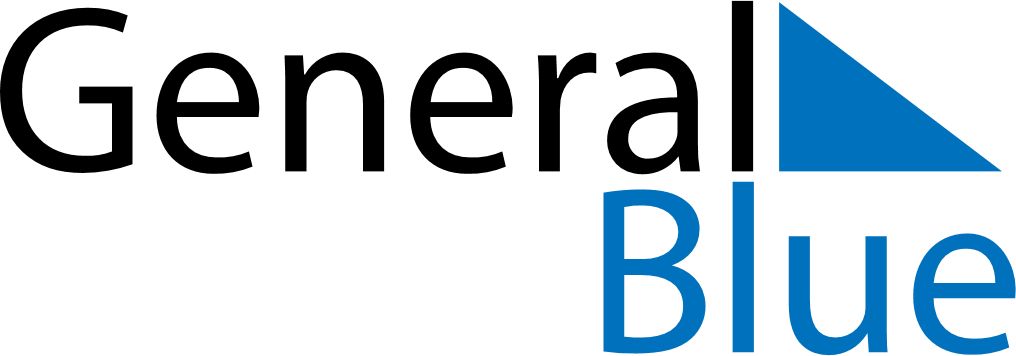 September 2019September 2019September 2019VaticanVaticanMondayTuesdayWednesdayThursdayFridaySaturdaySunday12345678Nativity of Mary9101112131415161718192021222324252627282930